ΑΝΑΡΤΗΤΕΑ  ΣΤΟ ΔΙΑΔΙΚΤΥΟΈχοντας υπόψη:Το άρθρο 2 και το άρθρο 11 υποπαρ. 2Α, 2Γ και το δεύτερο εδάφιο της υποπαρ. 2Ε της ΠΝΠ Α' 68/20.03.2020 «Κατεπείγοντα μέτρα για την αντιμετώπιση των συνεπειών του κινδύνου διασποράς του κορωνοϊού COVID-19, τη στήριξη της κοινωνίας και της επιχειρηματικότητας και τη διασφάλιση της ομαλής λειτουργίας της αγοράς και της δημόσιας διοίκησης»,Το άρθρο 13 παρ. 1, 2, 4 της ΠΝΠ Α' 64/14.03.2020 «Κατεπείγοντα μέτρα αντιμετώπισης της ανάγκης περιορισμού της διασποράς του κορωνοϊού COVID-19»,Το άρθρο 4 παρ.1 περ.β΄ και παρ. 3 περ.α και περ.στ΄ της ΠΝΠ Α΄55/ 11.03.2020 «Κατεπείγοντα μέτρα αντιμετώπισης των αρνητικών συνεπειών της εμφάνισης του κορωνοϊού COVID-19 και της ανάγκης περιορισμού της διάδοσής του»,Την με αρ. πρωτ.12998/232/23-3-2020  ΚΥΑ «Μέτρα στήριξης εργαζομένων και επιχειρήσεων-εργοδοτών του ιδιωτικού τομέα, για την  αντιμετώπιση των επιπτώσεων του κορωνοϊού COVID-19»,Το άρθ. 17 παρ. 6 του Ν. 3899/2010 «Επείγοντα μέτρα εφαρμογής του προγράμματος στήριξης της ελληνικής οικονομίας» (Α΄212), Το άρθ.10 του ν. 4554/2018 «Ασφαλιστικές και συνταξιοδοτικές ρυθμίσεις - Αντιμετώπιση της αδήλωτης εργασίας - Ενίσχυση της προστασίας των εργαζομένων - Επιτροπεία ασυνόδευτων ανηλίκων και άλλες διατάξεις» (Α΄ 130),Το άρθ. 54 του ν. 4611/2019 «Ρύθμιση οφειλών προς τους Φορείς Κοινωνικής Ασφάλισης, τη Φορολογική Διοίκηση και του Ο.Τ.Α. α’ βαθμού, Συνταξιοδοτικές Ρυθμίσεις Δημοσίου και λοιπές ασφαλιστικές και συνταξιοδοτικές διατάξεις, ενίσχυση της προστασίας των εργαζομένων και άλλες διατάξεις» (Α’ 73) και ιδίως την παρ. 2,Το άρθ. 33 του ν. 1836/1989 «Προώθηση της απασχόλησης και της επαγγελματικής κατάρτισης και άλλες διατάξεις» (Α΄79), όπως ισχύει μετά την τροποποίησή του από το άρθρο 214 του ν. 4635/2019 (Α΄167), Τις παρ. 2 και 3 του άρθ. 27 του π.δ. 246/2006 «Γενικός Κανονισμός Προσωπικού των Κ.Τ.Ε.Λ. Α.Ε. και των Κ.Τ.Ε.Λ. του ν. 2963/2001»( Α΄ 261), Την παρ. 2 του άρθ. 213 του ν. 4512/2018 «Ρυθμίσεις για την εφαρμογή των Διαρθρωτικών Μεταρρυθμίσεων του Προγράμματος Οικονομικής Προσαρμογής και άλλες διατάξεις» (Α΄ 5),Το π.δ. 81/2019 «Σύσταση, συγχώνευση, μετονομασία και κατάργηση Υπουργείων και καθορισμός των αρμοδιοτήτων τους – Μεταφορά υπηρεσιών και αρμοδιοτήτων μεταξύ Υπουργείων» (Α΄119), Το π.δ. 83/2019 «Διορισμός Αντιπροέδρου της Κυβέρνησης, Υπουργών, Αναπληρωτών Υπουργών και Υφυπουργών»(Α΄121),  Το π.δ. 84/2019 «Σύσταση και κατάργηση Γενικών Γραμματειών και Ειδικών Γραμματειών/Ενιαίων Διοικητικών Τομέων»(Α΄123),Το  π.δ. 134/2017 «Οργανισμός Υπουργείου Εργασίας, Κοινωνικής Ασφάλισης και Κοινωνικής Αλληλεγγύης» (Α’ 168), όπως τροποποιήθηκε και ισχύει, Τις διατάξεις περί υπερωριακής απασχόλησης των εργαζομένων {και ιδίως άρθ. 5 και 7 του Α.Ν. 547/1937 (Α’ 98), άρθ. 3 του Β.Δ. 28-1/4-2-1938 (Α΄35), άρθ. 3 του Β.Δ.  14-8/8-9-1950 (Α΄202), άρθ. 3 παρ. 1 του Ν.Δ. 515/1970 (Α΄95), άρθ. 18 του Π.δ. 8-4/1932 (Α΄114), άρθ. 12 του Ν.Δ. 1037/1971 (Α΄235), και τις υπ’ αριθ. ΥΑ 6958/13-2-1960 (Β' 96), 63323/29-9-1961, (Β΄350), 39431/6-6-1961 (Β΄234) και  65982/13-1-1966 (Β΄600)}, Τον Α.Ν. 1846/1951 «Περί κοινωνικών ασφαλίσεων» (Α΄ 179) και ιδίως τα άρθρα 8 και 26 παρ. 9 περ. στ΄ υποπερ. αα΄ και ββ΄, σε συνδυασμό με το άρθ. 20 παρ. 1 και παρ. 2  του Ν. 4255/2014 (Α΄ 89),Το άρθ. 5 παρ 2 του Ν.Δ. 2656/1953 «Περί Οργανώσεως και ελέγχου της αγοράς εργασίας» (Α΄299), Το άρθ. 9 παρ.1 του Ν. 3198/1955 «Περί τροποποιήσεως και συμπληρώσεως των περί καταγγελίας της σχέσεως εργασίας διατάξεων» (Α΄98), Το άρθ. 38 του Ν. 1892/1990 «Για τον εκσυγχρονισμό και την ανάπτυξη και άλλες διατάξεις» (Α΄ 101), Την παρ. 2 του άρθ. 10 του ν. 2217/1994 «Κατάργηση του Ταμείου Συντάξεων Εκτελωνιστών (ΤΣΕ) υπαγωγή των ασφαλισμένων του στην ασφάλιση του Ταμείου Ασφαλίσεως Επαγγελματιών και Βιοτεχνών της Ελλάδος (ΤΕΒΕ) και άλλες διατάξεις» (Α΄ 83), σε συνδυασμό με το άρθρο 13 του ν. 2640/1998 «Δευτεροβάθμια τεχνική και επαγγελματική εκπαίδευση και άλλες διατάξεις» (Α’ 206),Το ν.4624/2019 «Αρχή Προστασίας Δεδομένων Προσωπικού Χαρακτήρα, μέτρα εφαρμογής του Κανονισμού (ΕΕ) 2016/679 του Ευρωπαϊκού Κοινοβουλίου και του Συμβουλίου της 27ης Απριλίου 2016 για την προστασία των φυσικών προσώπων έναντι της επεξεργασίας δεδομένων προσωπικού χαρακτήρα και ενσωμάτωση στην εθνική νομοθεσία της Οδηγίας (ΕΕ) 2016/680 του Ευρωπαϊκού Κοινοβουλίου και του Συμβουλίου της 27ης Απριλίου 2016 και άλλες διατάξεις» (Α΄137) και τον Κανονισμό ΕΕ 2016/679 του Ευρωπαϊκού Κοινοβουλίου και του Συμβουλίου της 27ης Απριλίου 2016, για την προστασία των φυσικών προσώπων έναντι της επεξεργασίας των δεδομένων προσωπικού χαρακτήρα και για την ελεύθερη κυκλοφορία των δεδομένων αυτών και την κατάργηση της οδηγίας 95/46/ΕΚ (Γενικός Κανονισμός για την Προστασία των Δεδομένων) (EE L 119/4.5.2016, σελ. 1-88),Τον ν. 2956/2001 «Αναδιάρθρωση Ο.Α.Ε.Δ. και άλλες διατάξεις» (Α’ 258), Την. παρ. 1 του άρθ. 14 του ν. 2963/2001 «Οργάνωση και λειτουργία των δημόσιων επιβατικών μεταφορών με λεωφορεία, τεχνικός έλεγχος οχημάτων και ασφάλεια χερσαίων μεταφορών και άλλες διατάξεις» (Α΄ 268),Το άρθ. 6 παρ. 1 περ. δ΄ του Ν. 2972/2001 «Εκσυγχρονισμός της οργάνωσης και της λειτουργίας του ΙΚΑ και άλλες διατάξεις» (Α΄ 91), σε συνδυασμό με το άρθ. 38 του Ν. 4488/2017 (Α΄ 137),Το άρθ. 12  παρ. 4 του Ν. 3144/2003 «Κοινωνικός διάλογος για την προώθηση της απασχόλησης και την κοινωνική προστασία και άλλες διατάξεις» (Α΄ 111), Τον ν. 3979/2011 «Για την ηλεκτρονική διακυβέρνηση και λοιπές διατάξεις» (Α΄138),Τα άρθ. 18 και 30 του N. 3996/2011 «Αναμόρφωση του Σώματος Επιθεωρητών Εργασίας, ρυθμίσεις θεμάτων Κοινωνικής Ασφάλισης και άλλες διατάξεις» (Α’ 170),Το άρθ. 31,  την παρ.1 του άρθ. 32 και την παρ. 2 του άρθ. 53 του ν. 4009/2011 «Δομή, λειτουργία, διασφάλιση της ποιότητας των σπουδών και διεθνοποίηση των ανωτάτων εκπαιδευτικών ιδρυμάτων» (Α΄ 195),Τις υποπαραγράφους ΙΑ.11 έως ΙΑ.14 του άρθρου πρώτου του Ν. 4093/2012 «Έγκριση Μεσοπρόθεσμου Πλαισίου Δημοσιονομικής Στρατηγικής 2013-2016 – Επείγοντα Μέτρα Εφαρμογής του ν. 4046/2012 και του Μεσοπρόθεσμου Πλαισίου Δημοσιονομικής Στρατηγικής 2013-2016» (Α’ 222), Την υποπαράγραφο ΙΔ.1 και την υποπαράγραφο ΙΑ.3 του άρθρου πρώτου του ν. 4152/2013 «Επείγοντα μέτρα εφαρμογής των νόμων 4046/2012, 4093/2012 και 4127/2013» (Α’ 107), Το άρθρο 80 παρ. 1 του Ν. 4144/2013 «Αντιμετώπιση της παραβατικότητας στην Κοινωνική Ασφάλιση και στην αγορά εργασίας και λοιπές διατάξεις αρμοδιότητας του Υπουργείου Εργασίας, Κοινωνικής Ασφάλισης και Πρόνοιας»  (Α’ 88), Το άρθ. 13 του π.δ. της 27.6/4.7.32 «Περί Κωδικοποιήσεως και συμπληρώσεως των περί οκταώρου εργασίας διατάξεων» (Α΄ 212) σε συνδυασμό με το άρθ. 13 παρ. 1-7 του ν.δ. 1037/1971 (Α΄ 235),Την οικ. 51524/1262/7-11-2019 (Β΄ 4173/14-11-2019) απόφαση του Υπουργού Εργασίας και Κοινωνικών Υποθέσεων.Την υπ’ αριθμ. 51266/2955/1.12.1975 απόφαση του Υπουργού Απασχόλησης «Περί καθορισμού των ωρών εργασίας του προσωπικού Τουριστικών λεωφορείων αυτοκινήτων (ΠΟΥΛΜΑΝ)» (Β΄ 1458), όπως τροποποιήθηκε και συμπληρώθηκε με τις υπ’ αριθ. 989/1.9.1980 (Β’ 905) και υπ’ αριθ. 128/21.1.1986 (Β΄ 73) αποφάσεις του Υπουργού Εργασίας.Την με αριθ. Ε5/1303/3-3-1986 απόφαση των Υφυπουργών Υγείας Πρόνοιας και Κοινωνικών Ασφαλίσεων και Εθνικής Παιδείας και Θρησκευμάτων «Ασφάλιση σπουδαστών Τ.Ε.Ι. κατά τη διάρκεια της πρακτικής τους άσκησης» (Β΄ 168),Την με αριθ. Ε5/1797/20-3-1986 απόφαση των Υπουργών Εργασίας και Εθνικής Παιδείας και Θρησκευμάτων «Ρύθμιση θεμάτων αποζημίωσης και συνθηκών απασχόλησης ασκούμενων σπουδαστών Τ.Ε.Ι.» (Β΄ 183),Την με αριθ. Ε5/4825/16-6-1986 απόφαση του Υπουργού Εθνικής Παιδείας και Θρησκευμάτων και του Υφυπουργού Εργασίας «Ρύθμιση θεμάτων αποζημίωσης και απασχόλησης ασκούμενων σπουδαστών Τ.Ε.Ι.» (Β΄ 453),Την με αριθ. 2025805/2917/0022/22-4-1993 απόφαση των Υπουργών Προεδρίας της Κυβέρνησης, Εθνικής Άμυνας, Εξωτερικών, Εσωτερικών, Εθνικής Οικονομίας, Οικονομικών, Γεωργίας, Εργασίας, Υγείας, Πρόνοιας και Κοινωνικών Ασφαλίσεων, Δικαιοσύνης, Εθνικής Παιδείας και Θρησκευμάτων, Πολιτισμού, Εμπορικής Ναυτιλίας, Δημόσιας Τάξης, Μακεδονίας Θράκης, Αιγαίου, Περιβάλλοντος, Χωροταξίας και Δημοσίων Έργων,  Βιομηχανίας, Ενέργειας και Τεχνολογίας, Εμπορίου και Μεταφορών και Επικοινωνιών  «Τροποποίηση της κοινής υπουργικής απόφασης Ε5/1258/86 και αύξηση της μηνιαίας αποζημίωσης των σπουδαστών των Τεχνολογικών Εκπαιδευτικών Ιδρυμάτων (Τ.Ε.Ι.), που πραγματοποιούν την άσκηση στο επάγγελμα σε υπηρεσίες του Δημοσίου, Ο.Τ.Α. και λοιπά Ν.Π.Δ.Δ., επιχειρήσεις και οργανισμούς του ευρύτερου Δημοσίου Τομέα» (Β΄ 307), Την με αριθ. 16802/667/27-8-2010 απόφαση των Υπουργών Παιδείας Δια Βίου Μάθησης, Θρησκευμάτων και Εργασίας και Κοινωνικής Ασφάλισης και Πολιτισμού και Τουρισμού «Όροι και προϋποθέσεις πρακτικής άσκησης ημεδαπών και αλλοδαπών σπουδαστών/μαθητών Σχολών Τουριστικής Εκπαίδευσης και φοιτητών τριτοβάθμιας εκπαίδευσης» (Β΄ 1345),Την με αριθ. 139931/Κ1/8-9-2015 απόφαση των Υπουργών Οικονομίας Υποδομών Ναυτιλίας και Τουρισμού, Πολιτισμού Παιδείας και Θρησκευμάτων, Οικονομικών, Εργασίας Κοινωνικής Ασφάλισης και Κοινωνικής Αλληλεγγύης και Υγείας  «Πρακτική Άσκηση ή Μαθητεία καταρτιζομένων ΙΕΚ» (Β΄ 1953), Την με αριθ. 26385/16-2-2017 απόφαση των Υπουργών Οικονομίας και Ανάπτυξης, Παιδείας Έρευνας και Θρησκευμάτων και Εργασίας Κοινωνικής Ασφάλισης και Κοινωνικής Αλληλεγγύης «Πλαίσιο Ποιότητας Μαθητείας», (Β΄ 491), όπως τροποποιήθηκε με τις αριθ. 60615/Δ4/7-4-2017 (Β΄ 1441) και Φ4/117002/Δ4/11-7-2018 (Β΄ 2784) όμοιες, την με αριθ. Κ1/118932/13-7-2017 απόφαση των Υπουργών Οικονομίας και Ανάπτυξης, Παιδείας Έρευνας και Θρησκευμάτων και Εργασίας Κοινωνικής Ασφάλισης και Κοινωνικής Αλληλεγγύης «Ρύθμιση θεμάτων επιδότησης και ασφάλισης της Μαθητείας των σπουδαστών των δημόσιων και ιδιωτικών Ινστιτούτων Επαγγελματικής Κατάρτισης (Ι.Ε.Κ.) και Σχολών Επαγγελματικής Κατάρτισης (Σ.Ε.Κ.)» (Β΄ 2440), όπως τροποποιήθηκε με τη με αριθμ. Κ1/85151/2019 όμοιά της (Β΄ 2117), Την με αριθ. Φ7/155762/Δ4/19-9-2018 απόφαση των Υπουργών Οικονομίας και Ανάπτυξης, Παιδείας, Έρευνας και Θρησκευμάτων, Εργασίας, Κοινωνικής Ασφάλισης και Κοινωνικής Ασφάλισης και Κοινωνικής Αλληλεγγύης και Υγείας «Υλοποίηση «Μεταλυκειακού Έτους-Τάξη Μαθητείας» αρμοδιότητας Υπουργείου Παιδείας, Έρευνας και Θρησκευμάτων» (Β΄ 4191), όπως τροποποιήθηκε με την Φ7/35243/Δ4/6-3-2019  όμοιά της (Β΄ 866),Τη με αριθ. 17008/307/12-4-2019 απόφαση των Υπουργών Οικονομίας και Ανάπτυξης, Παιδείας, Έρευνας και Θρησκευμάτων και Εργασίας, Κοινωνικής Ασφάλισης και Κοινωνικής Αλληλεγγύης και Οικονομικών «Επιδότηση της Μαθητείας/Πρακτικής Άσκησης μαθητευόμενων των Επαγγελματικών Σχολών (ΕΠΑ.Σ.) Μαθητείας του ν. 3475/2006, που απασχολούνται στο Δημόσιο, σε φορείς του Δημοσίου Τομέα, στους ΟΤΑ, σε επιχειρήσεις Οργανισμών Τοπικής Αυτοδιοίκησης (Ο.Τ.Α.), σε ιδιωτικές επιχειρήσεις ή εκμεταλλεύσεις, σε συνεταιρισμούς, σε σωματεία κατά το έτος 2019 και  λοιποί όροι υλοποίησης της Μαθητείας/Πρακτικής Άσκησης των ΕΠΑ.Σ» (Β΄ 1340), Το άρθρο 5 του ν. 3846/2010(Α΄66) «Εγγυήσεις για την εργασιακή ασφάλεια και άλλες διατάξεις».Το άρθρο 4 της Εθνικής Γενικής Συλλογικής Σύμβασης Εργασίας ετών 2006 και 2007, με την οποία η χώρα μας ενσωμάτωσε την ευρωπαϊκή Συμφωνία – Πλαίσιο για την τηλεργασία (Προσάρτημα Β),Το άρθρο 90 του Κώδικα Νομοθεσίας για την Κυβέρνηση και τα Κυβερνητικά Όργανα που κυρώθηκε με το άρθρο 1 του π.δ. 63/2005 (Α' 98),Την αριθμ. ΥΑ 40331/Δ1.13521/13-9-2019 (Β΄3520/19-9-2019) «Επανακαθορισμός όρων ηλεκτρονικής υποβολής εντύπων αρμοδιότητας Σώματος Επιθεώρησης Εργασίας (ΣΕΠΕ) και Οργανισμού Απασχολήσεως Εργατικού Δυναμικού (ΟΑΕΔ)», όπως τροποποιήθηκε και ισχύει,Την αναστολή της υποχρέωσης του εργοδότη να καταχωρεί στο πληροφοριακό σύστημα «ΕΡΓΑΝΗ» του Υπουργείου Εργασίας και Κοινωνικών Υποθέσεων κάθε αλλαγή ή τροποποίηση του ωραρίου ή της οργάνωσης του χρόνου εργασίας των εργαζομένων, καθώς και την υπερεργασία και τη νόμιμη, κατά την ισχύουσα νομοθεσία, υπερωριακή απασχόληση, όπως αυτή προκύπτει από την ΠΝΠ «Κατεπείγοντα μέτρα αντιμετώπισης των αρνητικών συνεπειών της εμφάνισης του κορωνοϊού COVID-19 και της ανάγκης περιορισμού της διάδοσής του», με την οποία ανεστάλη κατ’ ουσίαν η λειτουργία των ακόλουθων εντύπων του ΠΣ Εργάνη: Ε4 Συμπληρωματικός ωραρίου, Ε8 Αναγγελία υπερεργασίας ή νόμιμης υπερωριακής απασχόλησης, Ε12-e-ΟΙΚΟΔΟΜΩ: Αναγγελία του Απασχολούμενου Προσωπικού επί εκτέλεσης οικοδομικής εργασίας ή τεχνικού έργου,Τη θέσπιση μηχανισμού στήριξης των εργαζομένων σε επιχειρήσεις-εργοδότες, των οποίων η λειτουργία έχει προσωρινά απαγορευθεί λόγω των έκτακτων μέτρων αντιμετώπισης του κορωνοϊού COVID-19, Τα έκτακτα και προσωρινά  μέτρα στην αγορά εργασίας για την αντιμετώπιση και τον περιορισμό της διασποράς του κορωνοϊού COVID-19,Την υποχρέωση λήψης των απαιτούμενων τεχνικών και οργανωτικών μέτρων για τη διασφάλιση της προστασίας των προσωπικών δεδομένων των υποκειμένων σε όλες τις επεξεργασίες που θεσπίζονται,Το γεγονός ότι από τις διατάξεις της παρούσας απόφασης δεν προκαλείται δαπάνη σε βάρος του κρατικού προϋπολογισμού,ΑποφασίζουμεΆρθρο πρώτοΤροποποιείται η αριθ. πρωτ. 40331/Δ1.13521/13-9-2019 (Β΄3520/19-9-2019) απόφαση του Υπουργού Εργασίας και Κοινωνικών Υποθέσεων, «Επανακαθορισμός όρων ηλεκτρονικής υποβολής εντύπων αρμοδιότητας Σώματος Επιθεώρησης Εργασίας (ΣΕΠΕ) και Οργανισμού Απασχολήσεως Εργατικού Δυναμικού (ΟΑΕΔ)» όπως τροποποιήθηκε με την αριθμ. 44568/Δ1.14795/7-10-2019 (Β΄3751/10-10-2019) ΥΑ, με την αριθμ. πρωτ. 54286/Δ1.17642/21-11-2019 (Β΄4293/27-11-2019) ΥΑ και την αριθμ. πρωτ. 12338/Δ1.4372/12-3-2020 (Β' 854/13-3-2020), ως εξής:Στο άρθρο 14 «Μεταβατικές διατάξεις – Εξαιρέσεις», προστίθεται παράγραφος 14.12, ως εξής:«14.12 Σε εφαρμογή α)της ΠΝΠ Α΄64/14.03.2020 «Κατεπείγοντα μέτρα αντιμετώπισης της ανάγκης περιορισμού της διασποράς του κορωνοϊού COVID-19», με την παρ.1 του άρθρου 13 της οποίας θεσπίζεται ειδικός μηχανισμός στήριξης των εργαζομένων με σχέση εξαρτημένης εργασίας σε επιχειρήσεις-εργοδότες, των οποίων η λειτουργία έχει προσωρινά απαγορευθεί λόγω των έκτακτων μέτρων αντιμετώπισης του κορωνοϊού COVID-19, και β)της ΠΝΠ Α' 68/20.03.2020 «Κατεπείγοντα μέτρα για την αντιμετώπιση των συνεπειών του κινδύνου διασποράς του κορωνοϊού COVID-19, τη στήριξη της κοινωνίας και της επιχειρηματικότητας και τη διασφάλιση της ομαλής λειτουργίας της αγοράς και της δημόσιας διοίκησης», στο άρθρο 2 της οποίας προβλέπεται μείωση μισθώματος επαγγελματικών μισθώσεων σε μισθωτή επαγγελματικής μίσθωσης προς εγκατάσταση επιχείρησης, για την οποία έχουν ληφθεί ειδικά και έκτακτα μέτρα περί αναστολής ή προσωρινής απαγόρευσης λειτουργίας και στην περίπτωση α της υποπαρ. 2Α της οποίας προβλέπεται ότι, επιχειρήσεις-εργοδότες του ιδιωτικού τομέα, που πλήττονται σημαντικά, λόγω των αρνητικών συνεπειών του φαινόμενου του κορωνοϊού-COVID 19, δύνανται να αναστέλλουν τις συμβάσεις εργασίας μέρους ή του συνόλου του προσωπικού τους, προκειμένου να προσαρμοστούν οι λειτουργικές ανάγκες τους στο δυσμενές περιβάλλον που δημιουργείται: I. Οι επιχειρήσεις-εργοδότες α)των οποίων έχει ανασταλεί η κύρια επιχειρηματική δραστηριότητα, με εντολή δημόσιας αρχής, οπότε είναι δικαιούχοι μείωσης μισθώματος επαγγελματικών μισθώσεων ή β) που βάσει των οριζομένων από το Υπουργείο Οικονομικών ΚΑΔ, ως κλάδοι πληττόμενοι από την εξάπλωση του κορωνοϊού COVID-19, κάνουν χρήση της δυνατότητας αναστολής των συμβάσεων εργασίας μέρους ή του συνόλου του προσωπικού τους, υποχρεούνται:-στην περίπτωση α) να δηλώσουν υπεύθυνα, όπως ορίζεται στην με αρ. πρωτ.12998/232/23-3-2020  ΚΥΑ «Μέτρα στήριξης εργαζομένων και επιχειρήσεων-εργοδοτών του ιδιωτικού τομέα, για την  αντιμετώπιση των επιπτώσεων του κορωνοϊού COVID-19» i) την αναστολή της κύριας επιχειρηματικής τους δραστηριότητας λόγω εντολής από δημόσια αρχή, βάσει ΚΑΔ, οριζόμενες  από το Υπουργείο Οικονομικών όπως ισχύουν κάθε φορά,              ii) τα στοιχεία του εκμισθωτή και του μισθίου ακινήτου εφόσον έχουν επαγγελματική μίσθωση              ακινήτου προς εξυπηρέτηση της επιχειρηματικής δραστηριότητας που έχει ανασταλεί με εντολή                   Δημόσιας Αρχής,            iii) τους  εργαζόμενους των οποίων οι συμβάσεις εργασίας τελούν σε αναστολή, iv) τους τυχόν εργαζόμενους των οποίων η σύμβαση εργασίας τους έχει λυθεί από 1/3/2020 έως 20/3/2020, είτε με καταγγελία είτε με οικειοθελή αποχώρηση, μέσω του εντύπου «Υπεύθυνη Δήλωση Επιχειρήσεων – Εργοδοτών των οποίων, είτε η επιχειρηματική δραστηριότητά τους έχει ανασταλεί με εντολή δημόσιας αρχής οπότε είναι δικαιούχοι μείωσης μισθώματος επαγγελματικών μισθώσεων,  είτε πλήττονται σημαντικά, βάσει των οριζομένων από το Υπουργείο Οικονομικών ΚΑΔ,  λόγω των μέτρων αντιμετώπισης της μετάδοσης του κορωνοϊού COVID-19» στο Πληροφοριακό Σύστημα (Π.Σ.) ΕΡΓΑΝΗ του Υπουργείου Εργασίας και Κοινωνικών Υποθέσεων. -στη δε περίπτωση β) να δηλώσουν υπεύθυνα, όπως ορίζεται στην με αρ. πρωτ.12998/232/23-3-2020  ΚΥΑ «Μέτρα στήριξης εργαζομένων και επιχειρήσεων-εργοδοτών του ιδιωτικού τομέα, για την  αντιμετώπιση των επιπτώσεων του κορωνοϊού COVID-19» i) την αναστολή της κύριας επιχειρηματικής τους δραστηριότητας ii) τους  εργαζόμενους των οποίων οι συμβάσεις εργασίας τελούν σε αναστολή,iii) τους τυχόν εργαζόμενους των οποίων η σύμβαση εργασίας τους έχει λυθεί από 1/3/2020 έως 20/3/2020, είτε με καταγγελία είτε με οικειοθελή αποχώρηση,μέσω του εντύπου «Υπεύθυνη Δήλωση Επιχειρήσεων – Εργοδοτών των οποίων, είτε η επιχειρηματική δραστηριότητά τους έχει ανασταλεί με εντολή δημόσιας αρχής οπότε είναι δικαιούχοι μείωσης μισθώματος επαγγελματικών μισθώσεων,  είτε πλήττονται σημαντικά, βάσει των οριζομένων από το Υπουργείο Οικονομικών ΚΑΔ,  λόγω των μέτρων αντιμετώπισης της μετάδοσης του κορωνοϊού COVID-19» στο Πληροφοριακό Σύστημα (Π.Σ.) ΕΡΓΑΝΗ του Υπουργείου Εργασίας και Κοινωνικών Υποθέσεων. - Όπου στην παρούσα απόφαση αναφέρεται ο όρος Επιχείρηση-Εργοδότης νοούνται όλοι όσοι απασχολούν προσωπικό με εξαρτημένη σχέση εργασίας. Στην κατηγορία υπάγονται και οι ατομικές επιχειρήσεις και οι ελεύθεροι επαγγελματίες που απασχολούν προσωπικό με εξαρτημένη σχέση εργασίας.II.  Οι υπόχρεοι της περίπτωσης Ι υποχρεούνται επίσης, να γνωστοποιήσουν την ανωτέρω υπεύθυνη δήλωση, εγγράφως ή με  ηλεκτρονικό ταχυδρομείο, στους εργαζομένους τους, όπως ορίζεται στην με αρ. πρωτ.12998/232/23-3-2020  ΚΥΑ «Μέτρα στήριξης εργαζομένων και επιχειρήσεων-εργοδοτών του ιδιωτικού τομέα, για την  αντιμετώπιση των επιπτώσεων του κορωνοϊού COVID-19». Άρθρο δεύτεροΣυμπληρώνεται με τα ακόλουθα έντυπα το παράρτημα της αρ. πρωτ. 40331/Δ1.13521/13-9-2019 (Β΄3520/19-9-2019) απόφασης του Υπουργού Εργασίας και Κοινωνικών Υποθέσεων, «Επανακαθορισμός όρων ηλεκτρονικής υποβολής εντύπων αρμοδιότητας Σώματος Επιθεώρησης Εργασίας (ΣΕΠΕ) και Οργανισμού Απασχολήσεως Εργατικού Δυναμικού (ΟΑΕΔ)», όπως τροποποιήθηκε και ισχύει, ως εξής:Προστίθεται «Υπεύθυνη Δήλωση Επιχειρήσεων – Εργοδοτών των οποίων η επιχειρηματική δραστηριότητα έχει ανασταλεί, με εντολή δημόσιας αρχής οπότε είναι δικαιούχοι μείωσης μισθώματος επαγγελματικών μισθώσεων, είτε πλήττονται σημαντικά, βάσει των οριζομένων από το Υπουργείο Οικονομικών ΚΑΔ, λόγω των μέτρων  αντιμετώπιση της μετάδοσης του κορωνοϊού COVID-19».     1.Όπου στην παρούσα αναφέρεται ο όρος Επιχείρηση-Εργοδότης νοούνται όλοι όσοι απασχολούν προσωπικό με εξαρτημένη σχέση εργασίας. Στην κατηγορία  υπάγονται και οι ατομικές επιχειρήσεις και οι ελεύθεροι επαγγελματίες που απασχολούν προσωπικό με εξαρτημένη σχέση εργασίας.     2. «Όποιος εν γνώσει του δηλώνει ψευδή γεγονότα ή αρνείται ή αποκρύπτει τα αληθινά  με έγγραφη υπεύθυνη δήλωση του  άρθρου 8 τιμωρείται με φυλάκιση τουλάχιστον τριών μηνών. Εάν ο υπαίτιος αυτών των πράξεων σκόπευε να προσπορίσει στον εαυτόν του ή σε άλλον περιουσιακό όφελος βλάπτοντας τρίτον ή  σκόπευε να βλάψει άλλον, τιμωρείται με κάθειρξη μέχρι 10 ετών» *  Υποχρεωτικό πεδίο για όσους έχουν επαγγελματική μίσθωση ακινήτου προς εξυπηρέτηση της επιχειρηματικής δραστηριότητας που έχει ανασταλεί με εντολή            Δημόσιας Αρχής         1.Όπου στην παρούσα αναφέρεται ο όρος Επιχείρηση-Εργοδότης νοούνται όλοι όσοι απασχολούν προσωπικό με εξαρτημένη σχέση εργασίας. Στην κατηγορία υπάγονται και οι ατομικές επιχειρήσεις               και οι ελεύθεροι επαγγελματίες που απασχολούν προσωπικό με εξαρτημένη σχέση εργασίας.Άρθρο τρίτο1.Κατά τα λοιπά ισχύει η αρ. πρωτ. 40331/Δ1.13521/13-9-2019 (Β΄3520/19-9-2019) απόφαση του Υπουργού Εργασίας και Κοινωνικών Υποθέσεων, «Επανακαθορισμός όρων ηλεκτρονικής υποβολής εντύπων αρμοδιότητας Σώματος Επιθεώρησης Εργασίας (ΣΕΠΕ) και Οργανισμού Απασχολήσεως Εργατικού Δυναμικού (ΟΑΕΔ)» όπως τροποποιήθηκε με την αριθμ. 44568/Δ1.14795/7-10-2019 (Β΄3751/10-10-2019) ΥΑ, την αριθμ. πρωτ. 54286/Δ1.17642/21-11-2019 (Β΄4293/27-11-2019) ΥΑ και την αριθμ. πρωτ.12338/Δ1.4372/12-3-2020 (Β' 854/13-3-2020).2.Η απόφαση αυτή να δημοσιευθεί στην Εφημερίδα της Κυβερνήσεως.Ο ΥΠΟΥΡΓΟΣ ΕΡΓΑΣΙΑΣ ΚΑΙ ΚΟΙΝΩΝΙΚΩΝ ΥΠΟΘΕΣΕΩΝΙΩΑΝΝΗΣ ΒΡΟΥΤΣΗΣ                      Η ΓΕΝΙΚΗ ΓΡΑΜΜΑΤΕΑΣ ΕΡΓΑΣΙΑΣ                 ΑΝΝΑ ΣΤΡΑΤΙΝΑΚΗ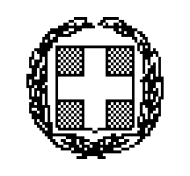 EΛΛHNIKH ΔHMOKPATIAYΠOYPΓEIO ΕΡΓΑΣΙΑΣΚΑΙ ΚΟΙΝΩΝΙΚΩΝ ΥΠΟΘΕΣΕΩΝΓΕΝΙΚΗ ΔΙΕΥΘΥΝΣΗ ΔΙΟΙΚΗΤΙΚΩΝ ΥΠΗΡΕΣΙΩΝ & ΗΛΕΚΤΡΟΝΙΚΗΣ ΔΙΑΚΥΒΕΡΝΗΣΗΣΔΙΕΥΘΥΝΣΗ  ΥΠΟΣΤΗΡΙΞΗΣ ΑΝΘΡΩΠΙΝΟΥ ΔΥΝΑΜΙΚΟΥ ΚΑΙ ΥΠΗΡΕΣΙΩΝΤΜΗΜΑ ΟΡΓΑΝΩΣΗΣ ΚΑΙ ΑΠΛΟΥΣΤΕΥΣΗΣ ΔΙΑΔΙΚΑΣΙΩΝ ΥΠΕΚΑΑ & ΣΕΠΕEΛΛHNIKH ΔHMOKPATIAYΠOYPΓEIO ΕΡΓΑΣΙΑΣΚΑΙ ΚΟΙΝΩΝΙΚΩΝ ΥΠΟΘΕΣΕΩΝΓΕΝΙΚΗ ΔΙΕΥΘΥΝΣΗ ΔΙΟΙΚΗΤΙΚΩΝ ΥΠΗΡΕΣΙΩΝ & ΗΛΕΚΤΡΟΝΙΚΗΣ ΔΙΑΚΥΒΕΡΝΗΣΗΣΔΙΕΥΘΥΝΣΗ  ΥΠΟΣΤΗΡΙΞΗΣ ΑΝΘΡΩΠΙΝΟΥ ΔΥΝΑΜΙΚΟΥ ΚΑΙ ΥΠΗΡΕΣΙΩΝΤΜΗΜΑ ΟΡΓΑΝΩΣΗΣ ΚΑΙ ΑΠΛΟΥΣΤΕΥΣΗΣ ΔΙΑΔΙΚΑΣΙΩΝ ΥΠΕΚΑΑ & ΣΕΠΕΑθήνα  23/3/2020Aριθ. πρωτ. 13031/Δ1. 4551ΑΠΟΦΑΣΗΟΥΠΟΥΡΓΟΣTαχ. Δ/νση: Σταδίου 29Tαχ. Kώδικας: 101 10 ΑΘΗΝΑΠληροφορίες: Ι. ΑντωνοπούλουTηλ.: 2131516035Fax:  2105295454E-mail: organosi@ypakp.grTαχ. Δ/νση: Σταδίου 29Tαχ. Kώδικας: 101 10 ΑΘΗΝΑΠληροφορίες: Ι. ΑντωνοπούλουTηλ.: 2131516035Fax:  2105295454E-mail: organosi@ypakp.grΘέμα: «Τροποποίηση της Αριθμ. 40331/Δ1.13521/13-9-2019 (Β΄3520/19-9-2019) «Επανακαθορισμός όρων ηλεκτρονικής υποβολής εντύπων αρμοδιότητας Σώματος Επιθεώρησης Εργασίας (ΣΕΠΕ) και Οργανισμού Απασχολήσεως Εργατικού Δυναμικού (ΟΑΕΔ)» απόφασης του Υπουργού Εργασίας και Κοινωνικών Υποθέσεων, όπως τροποποιήθηκε και ισχύει».«Τροποποίηση της Αριθμ. 40331/Δ1.13521/13-9-2019 (Β΄3520/19-9-2019) «Επανακαθορισμός όρων ηλεκτρονικής υποβολής εντύπων αρμοδιότητας Σώματος Επιθεώρησης Εργασίας (ΣΕΠΕ) και Οργανισμού Απασχολήσεως Εργατικού Δυναμικού (ΟΑΕΔ)» απόφασης του Υπουργού Εργασίας και Κοινωνικών Υποθέσεων, όπως τροποποιήθηκε και ισχύει».«Τροποποίηση της Αριθμ. 40331/Δ1.13521/13-9-2019 (Β΄3520/19-9-2019) «Επανακαθορισμός όρων ηλεκτρονικής υποβολής εντύπων αρμοδιότητας Σώματος Επιθεώρησης Εργασίας (ΣΕΠΕ) και Οργανισμού Απασχολήσεως Εργατικού Δυναμικού (ΟΑΕΔ)» απόφασης του Υπουργού Εργασίας και Κοινωνικών Υποθέσεων, όπως τροποποιήθηκε και ισχύει».Υπεύθυνη Δήλωση Επιχειρήσεων – Εργοδοτών1 των οποίων η επιχειρηματική δραστηριότητά τους είτε έχει ανασταλεί με εντολή δημόσιας αρχής οπότε είναι δικαιούχοι μείωσης μισθώματος επαγγελματικών μισθώσεων, είτε πλήττονται σημαντικά, βάσει των οριζομένων από το Υπουργείο Οικονομικών ΚΑΔ, λόγω των μέτρων  αντιμετώπιση της μετάδοσης του κορωνοϊού COVID-19Υπεύθυνη Δήλωση Επιχειρήσεων – Εργοδοτών1 των οποίων η επιχειρηματική δραστηριότητά τους είτε έχει ανασταλεί με εντολή δημόσιας αρχής οπότε είναι δικαιούχοι μείωσης μισθώματος επαγγελματικών μισθώσεων, είτε πλήττονται σημαντικά, βάσει των οριζομένων από το Υπουργείο Οικονομικών ΚΑΔ, λόγω των μέτρων  αντιμετώπιση της μετάδοσης του κορωνοϊού COVID-19Υπεύθυνη Δήλωση Επιχειρήσεων – Εργοδοτών1 των οποίων η επιχειρηματική δραστηριότητά τους είτε έχει ανασταλεί με εντολή δημόσιας αρχής οπότε είναι δικαιούχοι μείωσης μισθώματος επαγγελματικών μισθώσεων, είτε πλήττονται σημαντικά, βάσει των οριζομένων από το Υπουργείο Οικονομικών ΚΑΔ, λόγω των μέτρων  αντιμετώπιση της μετάδοσης του κορωνοϊού COVID-19Υπεύθυνη Δήλωση Επιχειρήσεων – Εργοδοτών1 των οποίων η επιχειρηματική δραστηριότητά τους είτε έχει ανασταλεί με εντολή δημόσιας αρχής οπότε είναι δικαιούχοι μείωσης μισθώματος επαγγελματικών μισθώσεων, είτε πλήττονται σημαντικά, βάσει των οριζομένων από το Υπουργείο Οικονομικών ΚΑΔ, λόγω των μέτρων  αντιμετώπιση της μετάδοσης του κορωνοϊού COVID-19Υπεύθυνη Δήλωση Επιχειρήσεων – Εργοδοτών1 των οποίων η επιχειρηματική δραστηριότητά τους είτε έχει ανασταλεί με εντολή δημόσιας αρχής οπότε είναι δικαιούχοι μείωσης μισθώματος επαγγελματικών μισθώσεων, είτε πλήττονται σημαντικά, βάσει των οριζομένων από το Υπουργείο Οικονομικών ΚΑΔ, λόγω των μέτρων  αντιμετώπιση της μετάδοσης του κορωνοϊού COVID-19Υπεύθυνη Δήλωση Επιχειρήσεων – Εργοδοτών1 των οποίων η επιχειρηματική δραστηριότητά τους είτε έχει ανασταλεί με εντολή δημόσιας αρχής οπότε είναι δικαιούχοι μείωσης μισθώματος επαγγελματικών μισθώσεων, είτε πλήττονται σημαντικά, βάσει των οριζομένων από το Υπουργείο Οικονομικών ΚΑΔ, λόγω των μέτρων  αντιμετώπιση της μετάδοσης του κορωνοϊού COVID-19Υπεύθυνη Δήλωση Επιχειρήσεων – Εργοδοτών1 των οποίων η επιχειρηματική δραστηριότητά τους είτε έχει ανασταλεί με εντολή δημόσιας αρχής οπότε είναι δικαιούχοι μείωσης μισθώματος επαγγελματικών μισθώσεων, είτε πλήττονται σημαντικά, βάσει των οριζομένων από το Υπουργείο Οικονομικών ΚΑΔ, λόγω των μέτρων  αντιμετώπιση της μετάδοσης του κορωνοϊού COVID-19Υπεύθυνη Δήλωση Επιχειρήσεων – Εργοδοτών1 των οποίων η επιχειρηματική δραστηριότητά τους είτε έχει ανασταλεί με εντολή δημόσιας αρχής οπότε είναι δικαιούχοι μείωσης μισθώματος επαγγελματικών μισθώσεων, είτε πλήττονται σημαντικά, βάσει των οριζομένων από το Υπουργείο Οικονομικών ΚΑΔ, λόγω των μέτρων  αντιμετώπιση της μετάδοσης του κορωνοϊού COVID-19Υπεύθυνη Δήλωση Επιχειρήσεων – Εργοδοτών1 των οποίων η επιχειρηματική δραστηριότητά τους είτε έχει ανασταλεί με εντολή δημόσιας αρχής οπότε είναι δικαιούχοι μείωσης μισθώματος επαγγελματικών μισθώσεων, είτε πλήττονται σημαντικά, βάσει των οριζομένων από το Υπουργείο Οικονομικών ΚΑΔ, λόγω των μέτρων  αντιμετώπιση της μετάδοσης του κορωνοϊού COVID-19Υπεύθυνη Δήλωση Επιχειρήσεων – Εργοδοτών1 των οποίων η επιχειρηματική δραστηριότητά τους είτε έχει ανασταλεί με εντολή δημόσιας αρχής οπότε είναι δικαιούχοι μείωσης μισθώματος επαγγελματικών μισθώσεων, είτε πλήττονται σημαντικά, βάσει των οριζομένων από το Υπουργείο Οικονομικών ΚΑΔ, λόγω των μέτρων  αντιμετώπιση της μετάδοσης του κορωνοϊού COVID-19Υπεύθυνη Δήλωση Επιχειρήσεων – Εργοδοτών1 των οποίων η επιχειρηματική δραστηριότητά τους είτε έχει ανασταλεί με εντολή δημόσιας αρχής οπότε είναι δικαιούχοι μείωσης μισθώματος επαγγελματικών μισθώσεων, είτε πλήττονται σημαντικά, βάσει των οριζομένων από το Υπουργείο Οικονομικών ΚΑΔ, λόγω των μέτρων  αντιμετώπιση της μετάδοσης του κορωνοϊού COVID-19Υπεύθυνη Δήλωση Επιχειρήσεων – Εργοδοτών1 των οποίων η επιχειρηματική δραστηριότητά τους είτε έχει ανασταλεί με εντολή δημόσιας αρχής οπότε είναι δικαιούχοι μείωσης μισθώματος επαγγελματικών μισθώσεων, είτε πλήττονται σημαντικά, βάσει των οριζομένων από το Υπουργείο Οικονομικών ΚΑΔ, λόγω των μέτρων  αντιμετώπιση της μετάδοσης του κορωνοϊού COVID-19Υπεύθυνη Δήλωση Επιχειρήσεων – Εργοδοτών1 των οποίων η επιχειρηματική δραστηριότητά τους είτε έχει ανασταλεί με εντολή δημόσιας αρχής οπότε είναι δικαιούχοι μείωσης μισθώματος επαγγελματικών μισθώσεων, είτε πλήττονται σημαντικά, βάσει των οριζομένων από το Υπουργείο Οικονομικών ΚΑΔ, λόγω των μέτρων  αντιμετώπιση της μετάδοσης του κορωνοϊού COVID-19Υπεύθυνη Δήλωση Επιχειρήσεων – Εργοδοτών1 των οποίων η επιχειρηματική δραστηριότητά τους είτε έχει ανασταλεί με εντολή δημόσιας αρχής οπότε είναι δικαιούχοι μείωσης μισθώματος επαγγελματικών μισθώσεων, είτε πλήττονται σημαντικά, βάσει των οριζομένων από το Υπουργείο Οικονομικών ΚΑΔ, λόγω των μέτρων  αντιμετώπιση της μετάδοσης του κορωνοϊού COVID-19Υπεύθυνη Δήλωση Επιχειρήσεων – Εργοδοτών1 των οποίων η επιχειρηματική δραστηριότητά τους είτε έχει ανασταλεί με εντολή δημόσιας αρχής οπότε είναι δικαιούχοι μείωσης μισθώματος επαγγελματικών μισθώσεων, είτε πλήττονται σημαντικά, βάσει των οριζομένων από το Υπουργείο Οικονομικών ΚΑΔ, λόγω των μέτρων  αντιμετώπιση της μετάδοσης του κορωνοϊού COVID-19Υπεύθυνη Δήλωση Επιχειρήσεων – Εργοδοτών1 των οποίων η επιχειρηματική δραστηριότητά τους είτε έχει ανασταλεί με εντολή δημόσιας αρχής οπότε είναι δικαιούχοι μείωσης μισθώματος επαγγελματικών μισθώσεων, είτε πλήττονται σημαντικά, βάσει των οριζομένων από το Υπουργείο Οικονομικών ΚΑΔ, λόγω των μέτρων  αντιμετώπιση της μετάδοσης του κορωνοϊού COVID-19Υπεύθυνη Δήλωση Επιχειρήσεων – Εργοδοτών1 των οποίων η επιχειρηματική δραστηριότητά τους είτε έχει ανασταλεί με εντολή δημόσιας αρχής οπότε είναι δικαιούχοι μείωσης μισθώματος επαγγελματικών μισθώσεων, είτε πλήττονται σημαντικά, βάσει των οριζομένων από το Υπουργείο Οικονομικών ΚΑΔ, λόγω των μέτρων  αντιμετώπιση της μετάδοσης του κορωνοϊού COVID-19Υπεύθυνη Δήλωση Επιχειρήσεων – Εργοδοτών1 των οποίων η επιχειρηματική δραστηριότητά τους είτε έχει ανασταλεί με εντολή δημόσιας αρχής οπότε είναι δικαιούχοι μείωσης μισθώματος επαγγελματικών μισθώσεων, είτε πλήττονται σημαντικά, βάσει των οριζομένων από το Υπουργείο Οικονομικών ΚΑΔ, λόγω των μέτρων  αντιμετώπιση της μετάδοσης του κορωνοϊού COVID-19Υπεύθυνη Δήλωση Επιχειρήσεων – Εργοδοτών1 των οποίων η επιχειρηματική δραστηριότητά τους είτε έχει ανασταλεί με εντολή δημόσιας αρχής οπότε είναι δικαιούχοι μείωσης μισθώματος επαγγελματικών μισθώσεων, είτε πλήττονται σημαντικά, βάσει των οριζομένων από το Υπουργείο Οικονομικών ΚΑΔ, λόγω των μέτρων  αντιμετώπιση της μετάδοσης του κορωνοϊού COVID-19Υπεύθυνη Δήλωση Επιχειρήσεων – Εργοδοτών1 των οποίων η επιχειρηματική δραστηριότητά τους είτε έχει ανασταλεί με εντολή δημόσιας αρχής οπότε είναι δικαιούχοι μείωσης μισθώματος επαγγελματικών μισθώσεων, είτε πλήττονται σημαντικά, βάσει των οριζομένων από το Υπουργείο Οικονομικών ΚΑΔ, λόγω των μέτρων  αντιμετώπιση της μετάδοσης του κορωνοϊού COVID-19ΥΠΗΡΕΣΙΑ ΟΑΕΔΥΠΗΡΕΣΙΑ ΟΑΕΔΥΠΗΡΕΣΙΑ ΟΑΕΔΥΠΗΡΕΣΙΑ ΟΑΕΔΥΠΗΡΕΣΙΑ ΟΑΕΔΚΩΔΙΚΟΣ ΥΠΗΡΕΣΙΑΣΚΩΔΙΚΟΣ ΥΠΗΡΕΣΙΑΣΚΩΔΙΚΟΣ ΥΠΗΡΕΣΙΑΣΥΠΗΡΕΣΙΑ Σ.ΕΠ.Ε.ΥΠΗΡΕΣΙΑ Σ.ΕΠ.Ε.ΥΠΗΡΕΣΙΑ Σ.ΕΠ.Ε.ΥΠΗΡΕΣΙΑ Σ.ΕΠ.Ε.ΥΠΗΡΕΣΙΑ Σ.ΕΠ.Ε.ΚΩΔΙΚΟΣ ΥΠΗΡΕΣΙΑΣΚΩΔΙΚΟΣ ΥΠΗΡΕΣΙΑΣΚΩΔΙΚΟΣ ΥΠΗΡΕΣΙΑΣΑΡ. ΠΡΩΤ.:ΑΡ. ΠΡΩΤ.:ΑΡ. ΠΡΩΤ.:ΑΡ. ΠΡΩΤ.:ΗΜΕΡΟΜΗΝΙΑΗΜΕΡΟΜΗΝΙΑΗΜΕΡΟΜΗΝΙΑΗΜΕΡΟΜΗΝΙΑΗΜΕΡΟΜΗΝΙΑΗΜΕΡΟΜΗΝΙΑΗΜΕΡΟΜΗΝΙΑA. ΓΕΝΙΚΑ ΣΤΟΙΧΕΙΑ ΕΡΓΟΔΟΤΗA. ΓΕΝΙΚΑ ΣΤΟΙΧΕΙΑ ΕΡΓΟΔΟΤΗA. ΓΕΝΙΚΑ ΣΤΟΙΧΕΙΑ ΕΡΓΟΔΟΤΗA. ΓΕΝΙΚΑ ΣΤΟΙΧΕΙΑ ΕΡΓΟΔΟΤΗA. ΓΕΝΙΚΑ ΣΤΟΙΧΕΙΑ ΕΡΓΟΔΟΤΗA. ΓΕΝΙΚΑ ΣΤΟΙΧΕΙΑ ΕΡΓΟΔΟΤΗA. ΓΕΝΙΚΑ ΣΤΟΙΧΕΙΑ ΕΡΓΟΔΟΤΗA. ΓΕΝΙΚΑ ΣΤΟΙΧΕΙΑ ΕΡΓΟΔΟΤΗA. ΓΕΝΙΚΑ ΣΤΟΙΧΕΙΑ ΕΡΓΟΔΟΤΗA. ΓΕΝΙΚΑ ΣΤΟΙΧΕΙΑ ΕΡΓΟΔΟΤΗA. ΓΕΝΙΚΑ ΣΤΟΙΧΕΙΑ ΕΡΓΟΔΟΤΗA. ΓΕΝΙΚΑ ΣΤΟΙΧΕΙΑ ΕΡΓΟΔΟΤΗA. ΓΕΝΙΚΑ ΣΤΟΙΧΕΙΑ ΕΡΓΟΔΟΤΗA. ΓΕΝΙΚΑ ΣΤΟΙΧΕΙΑ ΕΡΓΟΔΟΤΗA. ΓΕΝΙΚΑ ΣΤΟΙΧΕΙΑ ΕΡΓΟΔΟΤΗA. ΓΕΝΙΚΑ ΣΤΟΙΧΕΙΑ ΕΡΓΟΔΟΤΗA. ΓΕΝΙΚΑ ΣΤΟΙΧΕΙΑ ΕΡΓΟΔΟΤΗA. ΓΕΝΙΚΑ ΣΤΟΙΧΕΙΑ ΕΡΓΟΔΟΤΗA. ΓΕΝΙΚΑ ΣΤΟΙΧΕΙΑ ΕΡΓΟΔΟΤΗA. ΓΕΝΙΚΑ ΣΤΟΙΧΕΙΑ ΕΡΓΟΔΟΤΗΦΥΣΙΚΟ ΠΡΟΣΩΠΟΦΥΣΙΚΟ ΠΡΟΣΩΠΟΦΥΣΙΚΟ ΠΡΟΣΩΠΟΦΥΣΙΚΟ ΠΡΟΣΩΠΟΦΥΣΙΚΟ ΠΡΟΣΩΠΟΝΑΙΝΑΙΟΧΙΟΧΙΟΧΙΟΧΙΑ.Μ.Ε.ΕΠΩΝΥΜΙΑ ή ΕΠΩΝΥΜΟΕΠΩΝΥΜΙΑ ή ΕΠΩΝΥΜΟΕΠΩΝΥΜΙΑ ή ΕΠΩΝΥΜΟΕΠΩΝΥΜΙΑ ή ΕΠΩΝΥΜΟΕΠΩΝΥΜΙΑ ή ΕΠΩΝΥΜΟΟΝΟΜΑΟΝΟΜΑΟΝΟΜΑΟΝΟΜΑΟΝΟΜΑΟΝΟΜΑ ΠΑΤΕΡΑΟΝΟΜΑ ΠΑΤΕΡΑΟΝΟΜΑ ΠΑΤΕΡΑΟΝΟΜΑ ΠΑΤΕΡΑΔΙΑΚΡΙΤΙΚΟΣ ΤΙΤΛΟΣΔΙΑΚΡΙΤΙΚΟΣ ΤΙΤΛΟΣΔΙΑΚΡΙΤΙΚΟΣ ΤΙΤΛΟΣΔΙΑΚΡΙΤΙΚΟΣ ΤΙΤΛΟΣΔΙΑΚΡΙΤΙΚΟΣ ΤΙΤΛΟΣΑΡΜΟΔΙΑ ΔΟΥΑΡΜΟΔΙΑ ΔΟΥΑΡΜΟΔΙΑ ΔΟΥΑΡΜΟΔΙΑ ΔΟΥΑΡΜΟΔΙΑ ΔΟΥΑΡΜΟΔΙΑ ΔΟΥΑΡΜΟΔΙΑ ΔΟΥΑΡΜΟΔΙΑ ΔΟΥΑΡΜΟΔΙΑ ΔΟΥΑΡΜΟΔΙΑ ΔΟΥΑΡΜΟΔΙΑ ΔΟΥΑΡΜΟΔΙΑ ΔΟΥΑΡΜΟΔΙΑ ΔΟΥΑΡΜΟΔΙΑ ΔΟΥΑΡΜΟΔΙΑ ΔΟΥΑΡΜΟΔΙΑ ΔΟΥΑΡΜΟΔΙΑ ΔΟΥΑΡΜΟΔΙΑ ΔΟΥΑΡΜΟΔΙΑ ΔΟΥΑΡΜΟΔΙΑ ΔΟΥΚΩΔΙΚΟΣ	ΟΝΟΜΑΣΙΑΟΝΟΜΑΣΙΑΟΝΟΜΑΣΙΑΟΝΟΜΑΣΙΑΟΝΟΜΑΣΙΑΟΝΟΜΑΣΙΑΑΦΜΑΦΜΝΟΜΙΚΗ ΜΟΡΦΗΝΟΜΙΚΗ ΜΟΡΦΗΝΟΜΙΚΗ ΜΟΡΦΗΝΟΜΙΚΗ ΜΟΡΦΗΝΟΜΙΚΗ ΜΟΡΦΗΝΟΜΙΚΗ ΜΟΡΦΗΝΟΜΙΚΗ ΜΟΡΦΗΝΟΜΙΚΗ ΜΟΡΦΗΝΟΜΙΚΗ ΜΟΡΦΗΝΟΜΙΚΗ ΜΟΡΦΗΝΟΜΙΚΗ ΜΟΡΦΗΝΟΜΙΚΗ ΜΟΡΦΗΝΟΜΙΚΗ ΜΟΡΦΗΝΟΜΙΚΗ ΜΟΡΦΗΝΟΜΙΚΗ ΜΟΡΦΗΝΟΜΙΚΗ ΜΟΡΦΗΝΟΜΙΚΗ ΜΟΡΦΗΝΟΜΙΚΗ ΜΟΡΦΗΝΟΜΙΚΗ ΜΟΡΦΗΝΟΜΙΚΗ ΜΟΡΦΗΚΩΔΙΚΟΣΚΩΔΙΚΟΣΠΕΡΙΓΡΑΦΗΠΕΡΙΓΡΑΦΗΠΕΡΙΓΡΑΦΗΠΕΡΙΓΡΑΦΗΠΕΡΙΓΡΑΦΗΠΕΡΙΓΡΑΦΗΗΜΕΡΟΜΗΝΙΑ ΕΝΑΡΞΗΣΗΜΕΡΟΜΗΝΙΑ ΕΝΑΡΞΗΣΗΜΕΡΟΜΗΝΙΑ ΕΝΑΡΞΗΣΗΜΕΡΟΜΗΝΙΑ ΕΝΑΡΞΗΣΗΜΕΡΟΜΗΝΙΑ ΕΝΑΡΞΗΣΗΜΕΡΟΜΗΝΙΑ ΕΝΑΡΞΗΣΒ. ΣΤΟΙΧΕΙΑ ΠΑΡΑΡΤΗΜΑΤΟΣ ΕΡΓΟΔΟΤΗΒ. ΣΤΟΙΧΕΙΑ ΠΑΡΑΡΤΗΜΑΤΟΣ ΕΡΓΟΔΟΤΗΒ. ΣΤΟΙΧΕΙΑ ΠΑΡΑΡΤΗΜΑΤΟΣ ΕΡΓΟΔΟΤΗΒ. ΣΤΟΙΧΕΙΑ ΠΑΡΑΡΤΗΜΑΤΟΣ ΕΡΓΟΔΟΤΗΒ. ΣΤΟΙΧΕΙΑ ΠΑΡΑΡΤΗΜΑΤΟΣ ΕΡΓΟΔΟΤΗΒ. ΣΤΟΙΧΕΙΑ ΠΑΡΑΡΤΗΜΑΤΟΣ ΕΡΓΟΔΟΤΗΒ. ΣΤΟΙΧΕΙΑ ΠΑΡΑΡΤΗΜΑΤΟΣ ΕΡΓΟΔΟΤΗΒ. ΣΤΟΙΧΕΙΑ ΠΑΡΑΡΤΗΜΑΤΟΣ ΕΡΓΟΔΟΤΗΒ. ΣΤΟΙΧΕΙΑ ΠΑΡΑΡΤΗΜΑΤΟΣ ΕΡΓΟΔΟΤΗΕΔΡΑΕΔΡΑΕΔΡΑΕΔΡΑΕΔΡΑΕΔΡΑΑ/Α ΠΑΡΑΡΤΗΜΑΤΟΣ ΕΡΓΟΔΟΤΗ ΚΑΤΑ ΙΚΑΑ/Α ΠΑΡΑΡΤΗΜΑΤΟΣ ΕΡΓΟΔΟΤΗ ΚΑΤΑ ΙΚΑΑ/Α ΠΑΡΑΡΤΗΜΑΤΟΣ ΕΡΓΟΔΟΤΗ ΚΑΤΑ ΙΚΑΝΑΙΟΧΙΟΧΙΥΠΟΚΑΤΑΣΤΗΜΑ ΙΚΑΥΠΟΚΑΤΑΣΤΗΜΑ ΙΚΑΥΠΟΚΑΤΑΣΤΗΜΑ ΙΚΑΥΠΟΚΑΤΑΣΤΗΜΑ ΙΚΑΥΠΟΚΑΤΑΣΤΗΜΑ ΙΚΑΚΩΔΙΚΟΣ ΥΠΟΚ/ΤΟΣΠΑΡΑΤΗΡΗΣΕΙΣΠΑΡΑΤΗΡΗΣΕΙΣΠΑΡΑΤΗΡΗΣΕΙΣΓ. ΠΕΡΙΕΧΟΜΕΝΟ ΔΗΛΩΣΗΣΓ. ΠΕΡΙΕΧΟΜΕΝΟ ΔΗΛΩΣΗΣΓ. ΠΕΡΙΕΧΟΜΕΝΟ ΔΗΛΩΣΗΣΓ. ΠΕΡΙΕΧΟΜΕΝΟ ΔΗΛΩΣΗΣΓ. ΠΕΡΙΕΧΟΜΕΝΟ ΔΗΛΩΣΗΣΓ. ΠΕΡΙΕΧΟΜΕΝΟ ΔΗΛΩΣΗΣΓ. ΠΕΡΙΕΧΟΜΕΝΟ ΔΗΛΩΣΗΣΓ. ΠΕΡΙΕΧΟΜΕΝΟ ΔΗΛΩΣΗΣΓ. ΠΕΡΙΕΧΟΜΕΝΟ ΔΗΛΩΣΗΣΓ. ΠΕΡΙΕΧΟΜΕΝΟ ΔΗΛΩΣΗΣΜε ατομική μου ευθύνη και γνωρίζοντας τις κυρώσεις, που προβλέπονται από τις διατάξεις της παρ. 6 του άρθρου 22 του Ν. 1599/19862, με την παρούσα ΔΗΛΩΝΩ ΥΠΕΥΘΥΝΑ ότι, η ΚΥΡΙΑ επιχειρηματική  δραστηριότητά μου σύμφωνα με τα κατωτέρω (ΚΑΔ) έχει ανασταλεί: Με ατομική μου ευθύνη και γνωρίζοντας τις κυρώσεις, που προβλέπονται από τις διατάξεις της παρ. 6 του άρθρου 22 του Ν. 1599/19862, με την παρούσα ΔΗΛΩΝΩ ΥΠΕΥΘΥΝΑ ότι, η ΚΥΡΙΑ επιχειρηματική  δραστηριότητά μου σύμφωνα με τα κατωτέρω (ΚΑΔ) έχει ανασταλεί: Με ατομική μου ευθύνη και γνωρίζοντας τις κυρώσεις, που προβλέπονται από τις διατάξεις της παρ. 6 του άρθρου 22 του Ν. 1599/19862, με την παρούσα ΔΗΛΩΝΩ ΥΠΕΥΘΥΝΑ ότι, η ΚΥΡΙΑ επιχειρηματική  δραστηριότητά μου σύμφωνα με τα κατωτέρω (ΚΑΔ) έχει ανασταλεί: Με ατομική μου ευθύνη και γνωρίζοντας τις κυρώσεις, που προβλέπονται από τις διατάξεις της παρ. 6 του άρθρου 22 του Ν. 1599/19862, με την παρούσα ΔΗΛΩΝΩ ΥΠΕΥΘΥΝΑ ότι, η ΚΥΡΙΑ επιχειρηματική  δραστηριότητά μου σύμφωνα με τα κατωτέρω (ΚΑΔ) έχει ανασταλεί: Με ατομική μου ευθύνη και γνωρίζοντας τις κυρώσεις, που προβλέπονται από τις διατάξεις της παρ. 6 του άρθρου 22 του Ν. 1599/19862, με την παρούσα ΔΗΛΩΝΩ ΥΠΕΥΘΥΝΑ ότι, η ΚΥΡΙΑ επιχειρηματική  δραστηριότητά μου σύμφωνα με τα κατωτέρω (ΚΑΔ) έχει ανασταλεί: Με ατομική μου ευθύνη και γνωρίζοντας τις κυρώσεις, που προβλέπονται από τις διατάξεις της παρ. 6 του άρθρου 22 του Ν. 1599/19862, με την παρούσα ΔΗΛΩΝΩ ΥΠΕΥΘΥΝΑ ότι, η ΚΥΡΙΑ επιχειρηματική  δραστηριότητά μου σύμφωνα με τα κατωτέρω (ΚΑΔ) έχει ανασταλεί: Με ατομική μου ευθύνη και γνωρίζοντας τις κυρώσεις, που προβλέπονται από τις διατάξεις της παρ. 6 του άρθρου 22 του Ν. 1599/19862, με την παρούσα ΔΗΛΩΝΩ ΥΠΕΥΘΥΝΑ ότι, η ΚΥΡΙΑ επιχειρηματική  δραστηριότητά μου σύμφωνα με τα κατωτέρω (ΚΑΔ) έχει ανασταλεί: Με ατομική μου ευθύνη και γνωρίζοντας τις κυρώσεις, που προβλέπονται από τις διατάξεις της παρ. 6 του άρθρου 22 του Ν. 1599/19862, με την παρούσα ΔΗΛΩΝΩ ΥΠΕΥΘΥΝΑ ότι, η ΚΥΡΙΑ επιχειρηματική  δραστηριότητά μου σύμφωνα με τα κατωτέρω (ΚΑΔ) έχει ανασταλεί: Με ατομική μου ευθύνη και γνωρίζοντας τις κυρώσεις, που προβλέπονται από τις διατάξεις της παρ. 6 του άρθρου 22 του Ν. 1599/19862, με την παρούσα ΔΗΛΩΝΩ ΥΠΕΥΘΥΝΑ ότι, η ΚΥΡΙΑ επιχειρηματική  δραστηριότητά μου σύμφωνα με τα κατωτέρω (ΚΑΔ) έχει ανασταλεί: Με ατομική μου ευθύνη και γνωρίζοντας τις κυρώσεις, που προβλέπονται από τις διατάξεις της παρ. 6 του άρθρου 22 του Ν. 1599/19862, με την παρούσα ΔΗΛΩΝΩ ΥΠΕΥΘΥΝΑ ότι, η ΚΥΡΙΑ επιχειρηματική  δραστηριότητά μου σύμφωνα με τα κατωτέρω (ΚΑΔ) έχει ανασταλεί:   Από Δημόσια Αρχή      Από Δημόσια Αρχή      Από Δημόσια Αρχή      Από Δημόσια Αρχή     Από ημερομηνία  Από ημερομηνία  Από ημερομηνία  Από ημερομηνία  Από ημερομηνία  Από ημερομηνία *Μισθώνω ακίνητο/-α:Στοιχεία εκμισθωτή/-ων:Στοιχεία εκμισθωτή/-ων:Όνομα:                   Όνομα:                   Όνομα:                   Όνομα:                   Επίθετο:ΑΦΜ εκμισθωτή/-ων:Διεύθυνση ακινήτου:                                            ή                                            ή                                            ή                                            ή                                            ή                                            ή                                            ή                                            ή                                            ή                                            ήΠλήττομαι σημαντικάΠλήττομαι σημαντικάΠλήττομαι σημαντικάΠλήττομαι σημαντικάΠλήττομαι σημαντικάΠλήττομαι σημαντικάΚΑΔΚΑΔΚΑΔΚΑΔΚΑΔΚΑΔΔΡΑΣΤΗΡΙΟΤΗΤΑΔΡΑΣΤΗΡΙΟΤΗΤΑΔΡΑΣΤΗΡΙΟΤΗΤΑΔΡΑΣΤΗΡΙΟΤΗΤΑΠΑΡΑΤΗΡΗΣΕΙΣΠΑΡΑΤΗΡΗΣΕΙΣΜε την υποβολή της παρούσας παρέχω σύμφωνα με τις διατάξεις των άρθρων 7 & 9 του Γενικού Κανονισμού Προσωπικών Δεδομένων ΕΕ/679/2016 και την ισχύουσα νομοθεσία τη ρητή συγκατάθεσή μου στο Υπουργείο Εργασίας και Κοινωνικών Υποθέσεων και αποδέχομαι τη συλλογή, επεξεργασία και αποθήκευση των προσωπικών μου δεδομένων για λόγους δημοσίου συμφέροντος.Με την υποβολή της παρούσας παρέχω σύμφωνα με τις διατάξεις των άρθρων 7 & 9 του Γενικού Κανονισμού Προσωπικών Δεδομένων ΕΕ/679/2016 και την ισχύουσα νομοθεσία τη ρητή συγκατάθεσή μου στο Υπουργείο Εργασίας και Κοινωνικών Υποθέσεων και αποδέχομαι τη συλλογή, επεξεργασία και αποθήκευση των προσωπικών μου δεδομένων για λόγους δημοσίου συμφέροντος.Με την υποβολή της παρούσας παρέχω σύμφωνα με τις διατάξεις των άρθρων 7 & 9 του Γενικού Κανονισμού Προσωπικών Δεδομένων ΕΕ/679/2016 και την ισχύουσα νομοθεσία τη ρητή συγκατάθεσή μου στο Υπουργείο Εργασίας και Κοινωνικών Υποθέσεων και αποδέχομαι τη συλλογή, επεξεργασία και αποθήκευση των προσωπικών μου δεδομένων για λόγους δημοσίου συμφέροντος.Με την υποβολή της παρούσας παρέχω σύμφωνα με τις διατάξεις των άρθρων 7 & 9 του Γενικού Κανονισμού Προσωπικών Δεδομένων ΕΕ/679/2016 και την ισχύουσα νομοθεσία τη ρητή συγκατάθεσή μου στο Υπουργείο Εργασίας και Κοινωνικών Υποθέσεων και αποδέχομαι τη συλλογή, επεξεργασία και αποθήκευση των προσωπικών μου δεδομένων για λόγους δημοσίου συμφέροντος.Με την υποβολή της παρούσας παρέχω σύμφωνα με τις διατάξεις των άρθρων 7 & 9 του Γενικού Κανονισμού Προσωπικών Δεδομένων ΕΕ/679/2016 και την ισχύουσα νομοθεσία τη ρητή συγκατάθεσή μου στο Υπουργείο Εργασίας και Κοινωνικών Υποθέσεων και αποδέχομαι τη συλλογή, επεξεργασία και αποθήκευση των προσωπικών μου δεδομένων για λόγους δημοσίου συμφέροντος.Με την υποβολή της παρούσας παρέχω σύμφωνα με τις διατάξεις των άρθρων 7 & 9 του Γενικού Κανονισμού Προσωπικών Δεδομένων ΕΕ/679/2016 και την ισχύουσα νομοθεσία τη ρητή συγκατάθεσή μου στο Υπουργείο Εργασίας και Κοινωνικών Υποθέσεων και αποδέχομαι τη συλλογή, επεξεργασία και αποθήκευση των προσωπικών μου δεδομένων για λόγους δημοσίου συμφέροντος.Με την υποβολή της παρούσας παρέχω σύμφωνα με τις διατάξεις των άρθρων 7 & 9 του Γενικού Κανονισμού Προσωπικών Δεδομένων ΕΕ/679/2016 και την ισχύουσα νομοθεσία τη ρητή συγκατάθεσή μου στο Υπουργείο Εργασίας και Κοινωνικών Υποθέσεων και αποδέχομαι τη συλλογή, επεξεργασία και αποθήκευση των προσωπικών μου δεδομένων για λόγους δημοσίου συμφέροντος.Με την υποβολή της παρούσας παρέχω σύμφωνα με τις διατάξεις των άρθρων 7 & 9 του Γενικού Κανονισμού Προσωπικών Δεδομένων ΕΕ/679/2016 και την ισχύουσα νομοθεσία τη ρητή συγκατάθεσή μου στο Υπουργείο Εργασίας και Κοινωνικών Υποθέσεων και αποδέχομαι τη συλλογή, επεξεργασία και αποθήκευση των προσωπικών μου δεδομένων για λόγους δημοσίου συμφέροντος.Με την υποβολή της παρούσας παρέχω σύμφωνα με τις διατάξεις των άρθρων 7 & 9 του Γενικού Κανονισμού Προσωπικών Δεδομένων ΕΕ/679/2016 και την ισχύουσα νομοθεσία τη ρητή συγκατάθεσή μου στο Υπουργείο Εργασίας και Κοινωνικών Υποθέσεων και αποδέχομαι τη συλλογή, επεξεργασία και αποθήκευση των προσωπικών μου δεδομένων για λόγους δημοσίου συμφέροντος.Με την υποβολή της παρούσας παρέχω σύμφωνα με τις διατάξεις των άρθρων 7 & 9 του Γενικού Κανονισμού Προσωπικών Δεδομένων ΕΕ/679/2016 και την ισχύουσα νομοθεσία τη ρητή συγκατάθεσή μου στο Υπουργείο Εργασίας και Κοινωνικών Υποθέσεων και αποδέχομαι τη συλλογή, επεξεργασία και αποθήκευση των προσωπικών μου δεδομένων για λόγους δημοσίου συμφέροντος.Ο/Η  ΝΟΜΙΜΟΣ ΕΚΠΡΟΣΩΠΟΣΟ/Η  ΝΟΜΙΜΟΣ ΕΚΠΡΟΣΩΠΟΣΟ/Η  ΝΟΜΙΜΟΣ ΕΚΠΡΟΣΩΠΟΣΟ/Η  ΝΟΜΙΜΟΣ ΕΚΠΡΟΣΩΠΟΣΟ/Η  ΝΟΜΙΜΟΣ ΕΚΠΡΟΣΩΠΟΣΥπεύθυνη Δήλωση Επιχειρήσεων – Εργοδοτών1 των οποίων η επιχειρηματική δραστηριότητά τους είτε έχει ανασταλεί με εντολή δημόσιας αρχή οπότε είναι δικαιούχοι μείωσης μισθώματος επαγγελματικών μισθώσεων, είτε πλήττονται σημαντικά, βάσει των οριζομένων από το Υπουργείο Οικονομικών ΚΑΔ, λόγω των μέτρων  αντιμετώπιση της μετάδοσης του κορωνοϊού COVID-19ΣΤΟΙΧΕΙΑ ΕΡΓΑΖΟΜΕΝΩΝΣΤΟΙΧΕΙΑ ΕΡΓΑΖΟΜΕΝΩΝΣΤΟΙΧΕΙΑ ΕΡΓΑΖΟΜΕΝΩΝΣΤΟΙΧΕΙΑ ΕΡΓΑΖΟΜΕΝΩΝΣΤΟΙΧΕΙΑ ΕΡΓΑΖΟΜΕΝΩΝΣΤΟΙΧΕΙΑ ΕΡΓΑΖΟΜΕΝΩΝΣΤΟΙΧΕΙΑ ΕΡΓΑΖΟΜΕΝΩΝΣΤΟΙΧΕΙΑ ΕΡΓΑΖΟΜΕΝΩΝΣΤΟΙΧΕΙΑ ΕΡΓΑΖΟΜΕΝΩΝΑ/ΑΑ.Φ.Μ.A.M.K.A.ΕΠΩΝΥΜΟΟΝΟΜΑΗΜΕΡΟΜΗΝΙΑΓΕΝΝΗΣΗΣΣΥΜΒΑΣΗ ΕΡΓΑΣΙΑΣ (ΣΕ ΑΝΑΣΤΟΛΗ )ΣΥΜΒΑΣΗ ΕΡΓΑΣΙΑΣ (ΣΕ ΑΝΑΣΤΟΛΗ )ΠΑΡΑΤΗΡΗΣΕΙΣΣΤΟΙΧΕΙΑ ΕΡΓΑΖΟΜΕΝΩΝ ΠΟΥ Η ΣΥΜΒΑΣΗ ΕΡΓΑΣΙΑΣ ΕΧΕΙ ΛΥΘΕΙ ΑΠΟ 1/3/2020 ΜΕΧΡΙ ΚΑΙ 20/3/2020 ΜΕ ΟΙΚΕΙΟΘΕΛΗ ΑΠΟΧΩΡΗΣΗ Ή ΚΑΤΑΓΓΕΛΙΑ ΤΗΣ ΣΥΜΒΑΣΗΣ ΕΡΓΑΣΙΑΣΣΤΟΙΧΕΙΑ ΕΡΓΑΖΟΜΕΝΩΝ ΠΟΥ Η ΣΥΜΒΑΣΗ ΕΡΓΑΣΙΑΣ ΕΧΕΙ ΛΥΘΕΙ ΑΠΟ 1/3/2020 ΜΕΧΡΙ ΚΑΙ 20/3/2020 ΜΕ ΟΙΚΕΙΟΘΕΛΗ ΑΠΟΧΩΡΗΣΗ Ή ΚΑΤΑΓΓΕΛΙΑ ΤΗΣ ΣΥΜΒΑΣΗΣ ΕΡΓΑΣΙΑΣΣΤΟΙΧΕΙΑ ΕΡΓΑΖΟΜΕΝΩΝ ΠΟΥ Η ΣΥΜΒΑΣΗ ΕΡΓΑΣΙΑΣ ΕΧΕΙ ΛΥΘΕΙ ΑΠΟ 1/3/2020 ΜΕΧΡΙ ΚΑΙ 20/3/2020 ΜΕ ΟΙΚΕΙΟΘΕΛΗ ΑΠΟΧΩΡΗΣΗ Ή ΚΑΤΑΓΓΕΛΙΑ ΤΗΣ ΣΥΜΒΑΣΗΣ ΕΡΓΑΣΙΑΣΣΤΟΙΧΕΙΑ ΕΡΓΑΖΟΜΕΝΩΝ ΠΟΥ Η ΣΥΜΒΑΣΗ ΕΡΓΑΣΙΑΣ ΕΧΕΙ ΛΥΘΕΙ ΑΠΟ 1/3/2020 ΜΕΧΡΙ ΚΑΙ 20/3/2020 ΜΕ ΟΙΚΕΙΟΘΕΛΗ ΑΠΟΧΩΡΗΣΗ Ή ΚΑΤΑΓΓΕΛΙΑ ΤΗΣ ΣΥΜΒΑΣΗΣ ΕΡΓΑΣΙΑΣΣΤΟΙΧΕΙΑ ΕΡΓΑΖΟΜΕΝΩΝ ΠΟΥ Η ΣΥΜΒΑΣΗ ΕΡΓΑΣΙΑΣ ΕΧΕΙ ΛΥΘΕΙ ΑΠΟ 1/3/2020 ΜΕΧΡΙ ΚΑΙ 20/3/2020 ΜΕ ΟΙΚΕΙΟΘΕΛΗ ΑΠΟΧΩΡΗΣΗ Ή ΚΑΤΑΓΓΕΛΙΑ ΤΗΣ ΣΥΜΒΑΣΗΣ ΕΡΓΑΣΙΑΣΣΤΟΙΧΕΙΑ ΕΡΓΑΖΟΜΕΝΩΝ ΠΟΥ Η ΣΥΜΒΑΣΗ ΕΡΓΑΣΙΑΣ ΕΧΕΙ ΛΥΘΕΙ ΑΠΟ 1/3/2020 ΜΕΧΡΙ ΚΑΙ 20/3/2020 ΜΕ ΟΙΚΕΙΟΘΕΛΗ ΑΠΟΧΩΡΗΣΗ Ή ΚΑΤΑΓΓΕΛΙΑ ΤΗΣ ΣΥΜΒΑΣΗΣ ΕΡΓΑΣΙΑΣΣΤΟΙΧΕΙΑ ΕΡΓΑΖΟΜΕΝΩΝ ΠΟΥ Η ΣΥΜΒΑΣΗ ΕΡΓΑΣΙΑΣ ΕΧΕΙ ΛΥΘΕΙ ΑΠΟ 1/3/2020 ΜΕΧΡΙ ΚΑΙ 20/3/2020 ΜΕ ΟΙΚΕΙΟΘΕΛΗ ΑΠΟΧΩΡΗΣΗ Ή ΚΑΤΑΓΓΕΛΙΑ ΤΗΣ ΣΥΜΒΑΣΗΣ ΕΡΓΑΣΙΑΣΣΤΟΙΧΕΙΑ ΕΡΓΑΖΟΜΕΝΩΝ ΠΟΥ Η ΣΥΜΒΑΣΗ ΕΡΓΑΣΙΑΣ ΕΧΕΙ ΛΥΘΕΙ ΑΠΟ 1/3/2020 ΜΕΧΡΙ ΚΑΙ 20/3/2020 ΜΕ ΟΙΚΕΙΟΘΕΛΗ ΑΠΟΧΩΡΗΣΗ Ή ΚΑΤΑΓΓΕΛΙΑ ΤΗΣ ΣΥΜΒΑΣΗΣ ΕΡΓΑΣΙΑΣΣΤΟΙΧΕΙΑ ΕΡΓΑΖΟΜΕΝΩΝ ΠΟΥ Η ΣΥΜΒΑΣΗ ΕΡΓΑΣΙΑΣ ΕΧΕΙ ΛΥΘΕΙ ΑΠΟ 1/3/2020 ΜΕΧΡΙ ΚΑΙ 20/3/2020 ΜΕ ΟΙΚΕΙΟΘΕΛΗ ΑΠΟΧΩΡΗΣΗ Ή ΚΑΤΑΓΓΕΛΙΑ ΤΗΣ ΣΥΜΒΑΣΗΣ ΕΡΓΑΣΙΑΣΑ/ΑΑ.Φ.Μ.A.M.K.A.ΕΠΩΝΥΜΟΟΝΟΜΑΗΜΕΡΟΜΗΝΙΑΓΕΝΝΗΣΗΣΛΥΣΗ ΣΥΜΒΑΣΗΣ ΕΡΓΑΣΙΑΣΛΥΣΗ ΣΥΜΒΑΣΗΣ ΕΡΓΑΣΙΑΣΠΑΡΑΤΗΡΗΣΕΙΣΑ/ΑΑ.Φ.Μ.A.M.K.A.ΕΠΩΝΥΜΟΟΝΟΜΑΗΜΕΡΟΜΗΝΙΑΓΕΝΝΗΣΗΣΟΙΚΕΙΟΘΕΛΗΣ ΑΠΟΧΩΡΗΣΗΚΑΤΑΓΓΕΛΙΑ ΣΥΜΒΑΣΗΣΠΑΡΑΤΗΡΗΣΕΙΣ